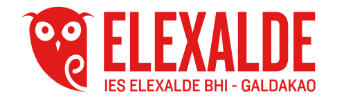 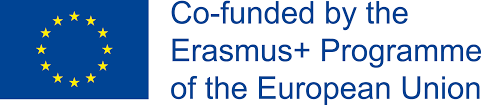 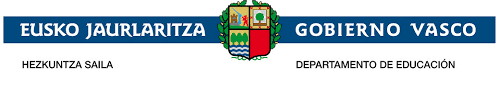 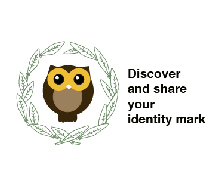 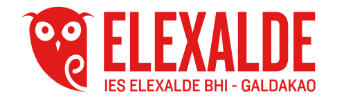 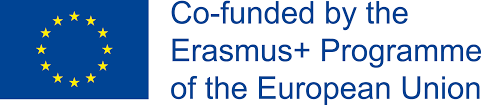 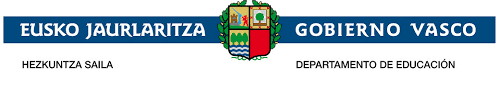 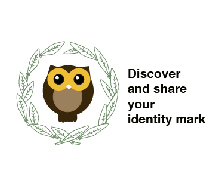 ERASMUS+ STUDENTS MOBILITY RULES: MARCH 2020The mobility of the students of I.E.S Elexalde, which will take place in March, is within the program of Erasmus+ and has a noticeable cultural and linguistic sign. The personal interrelation and the knowledge of the Greek heritage that has been studied in the project throughout the course, alongside the use of the English language in order to improve it, are the goals of this mobility. The scheduled activities, as well as the workshops are within the points that have been carried out in the project.  Being an organized activity within the project Erasmus+, all the students, although being outside the educational institution, are subjected to the rules of the Internal Coexistence Plan. In case of infringing any of that rules, the same system of penalties will be applied. If it is not possible at the moment, they will be applied once they have returned to Galdakao.  The organization and planning of the mobility is in charge of the program managers of the Erasmus+ project both from the Greek and our high-school. The professors participating in the mobility assume the responsibility for accomplishing the planned programme and of confronting any possible incident that could happen during the stay. All the students that are participating must be responsible for complying with the planned programme and its regulations. That includes participating in all the proposed activities, doing them with the required punctuality, and following the indications of both the Greek and the Basque teachers. If that does not happen, the student will be punished and his/her parents as well as the educational institution will be informed about it. The students must follow the rules of the hosting home, and also the indications given by the Greek and the Basque teachers: arriving home at a set time and not moving around the city alone; always being accompanied by the host family or the teachers; respect… Drugs and alcohol are strictly forbidden. Any student who is in possession of such substances will be taken to the nearest police station and the police will be in charge of him/herAny student whose behavior is considered inappropriate may be removed from the activity. We reserve the right to send home any participant who does not obey the established rules. The costs of the return trip will be borne by the student's parents, guardians, or responsible.The students must bring the necessary equipment, documentation and materials for the development of the activities, which will be explained at a meeting prior to the visit and the trip. SignatureERASMUS+ IKASLEENTZAKO MUGIKORTASUN ARAUAK: 2020KO MARTXOANElexalde institutuko ikasleen mugikortasuna, martxoan emango dena, Erasmus+ programaren barruan dago, eta zeinu kultural eta linguistikoa du. Kurtsoan zehar proiektuaren bidez landutako elkarrekikotasuna eta greko ondarearen ezaguera, ingeles hizkuntzaren erabilera hobetzeko egindako ekintzekin batera dira mugikortasun honen helburuak. Prestatutako jarduerak eta baita egindako bisitak ere, proiektuan landutako puntuen barruan sartzen dira. Erasmus+ programaren barruan antolatutako ekintza bat izanez, ikasle guztiek, institututik kanpo egon arren, Plan de Convivencia Interna-k markatzen dituen arauak jarraitu beharko dituzte. Horietako bat haustekotan, zigor bat ezarriko zaie, eta, memento horretan ezinezkoa izanez gero, Galdakaora bueltatzean ezarriko da. Mugikortasunaren antolaketa Erasmus+ programaren barruan dauden greko eta hemengo institutuko arduradunen esku dago.Mugikortasun horretan parte hartzen duten irakasleek, aurretiaz landutako programa betetzeko ardura hartzeaz gain, gerta litekeen edozein jazoerari aurre egiteko prest daude. Parte hatzen duten ikasle guztiek aurretiaz landutako programa eta haren arautegia onartu beharko dute. Horrek, hurrengoa ekartzen du: proposatutako ekintza guztietan parte hartzea, horiek orduan egitea, eta irakasle greko eta euskaldunen azalpenak jarraitzea. Horrela ez izatekotan, ikaslea zigortua izateaz gain, haren familiari eta institutuari gertatutakoaz informatuko zaio. Ikasleek greko familiaren etxeko arauak bete beharko dituzte, eta irakasle greko eta euskaldunen azalpenei kasu egin beharko diete: etxera ezarritako orduan heltzea; hiritik bakarrik ez ibiltzea, beti greko familiarekin edo irakasleekin batera joanez; errespetua…  Drogak eta alkohola debekatuta daude. Substantzia horiek dituen edozein ikasle eraman daiteke tokiko polizia etxera, eta polizia arduratuko da gaiazIkasleren batek konportamendu desegokia izatekotan, ekintzetatik kanpo gelditu daiteke. Ezarritako arauak betetzen ez dituen edozein parte hartzaileri etxera bidaltzeko eskubidea hartuko dugu. Bueltako bidaiaren gastuak gurasoen, tutoreen edo arduradunen esku geldituko dira.Ikasleek beharrezko ekipamendua, dokumentazioa eta materialak eraman beharko dituzte ekintzak aurrera eraman ahal izateko. Hori, bidaia egin baino lehenago antolatuko den batzar batean azalduko da. Sinadura